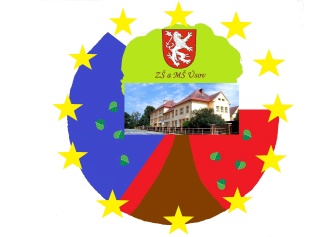 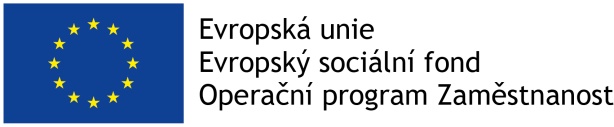 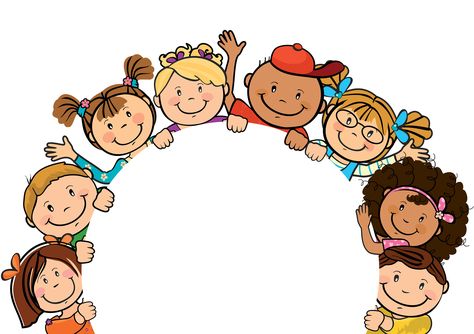 ZÁKLADNÍ ŠKOLA A MATEŘSKÁ ŠKOLA ÚSOV POŘÁDÁPŘÍMĚSTSKÝ TÁBORMY JSME MALÍ CHOVATELÉ    16.8. - 20.8.2021                        Cena: 800,- Kč              (zahrnuje celodenní stravu, pitný režim,                      odměny, cestovné, vstupné)Minimální počet přihlášených 5, v případě nižšího počtu nebude tábor realizován. Kapacita tábora je stanovena na 20 dětí. Po uzavření přihlášek budou rodiče informováni e-mailem o dalších skutečnostech týkajících se tábora.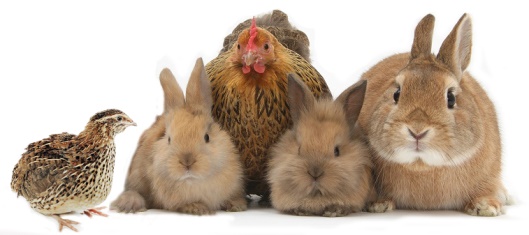 Zajímáš se o zvířátka a jejich chov? Chceš se podívat k chovateli zvířat či do zooparku? Pak neváhej a přihlas se na chovatelský příměstský tábor!Tábor je určen dětem 1. - 6. třídykaždý den od 6:30 do 16:30 popř. dle potřeb rodičů.Přihlášky najdete na www.zsusov.cz v sekci Příměstské tábory nebo na sekretariátě školy.Přihlášky  odevzdávejte do 15.5.2021.